Verslag Themabijeenkomst 21 juni 2023
‘Het verhaal van je leven’
georganiseerd door themagroep Zingeving 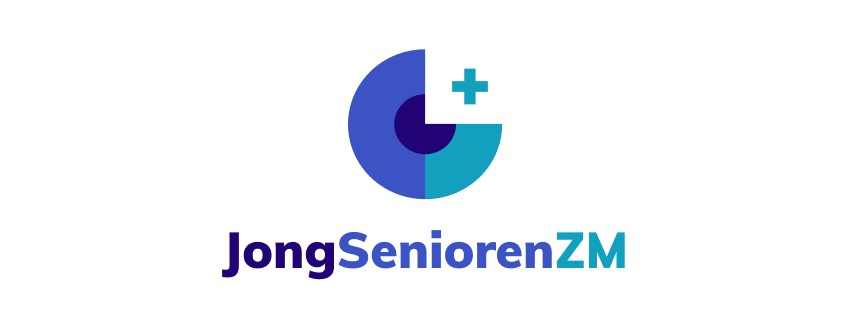 InloopDe avond begon met de inloop, waar verschillende organisaties, die zich bezighouden met Zingeving zich presenteerden.De volgende organisaties waren aanwezig:Grootouders voor het klimaat, Hospice Zoetermeer, Humanistisch verbond Haaglanden, Humanitas Nabestaandencafé, UVV Levensboeken en auteur Rob OelePresentatiesDe avond werd geopend door Koert Vrijhof, die ons vertelde over de verschillende levensfasen aan de hand van het boek van Hans Korteweg: “Nog vele jaren”.Helen de Roos vertelde wat ze in haar werk als maatschappelijk werkster in de hartrevalidatie tegen kwam: hoe vele patiënten door hun hartincident weer opnieuw betekenis leerden geven aan hun leven. En ze kwam die noodzaak tot verandering zelf tegen toen ze met pensioen ging. Het betekent op zoek gaan naar een nieuwe balans, wat tegelijkertijd een bezinning op je leven geeft.Vervolgens vertelde Rob Oele over breuklijnen en levenslessen in een mensenleven. Hij illustreerde dit met een heel persoonlijk verhaal aan de hand van gebeurtenissen in zijn eigen leven.DiscussiegroepjesWe zijn met elkaar in kleine groepjes gaan praten over de volgende vragenWat in je leven was bepalend voor wie je nu bent?Welke droom hoop je dat ooit uitkomt?Wat zijn eigenlijk je idealen? Naar welke idealen leef jij?Wat zou je van jezelf achter willen laten?Plenaire uitwisselingToon Vessies vertelde in het kort, wat hij in de verschillende groepjes had gehoord.Hij heeft iets geproefd van een verlangen naar zingeving en betekenis rond het eigen verhaal. En dat lukt niet zomaar in die korte tijd. Het delen van verhalen met elkaar zet je aan het denken en Toon gaf aan, dat wie er behoefte aan heeft kan aangeven met wie hij of zij verder wil praten.BijlageEvaluatie 21 juni 2023Aanmeldingen:Er hebben zich 13  personen aangemeld via de website.Drie personen hebben zich afgemeld.Vier hadden zich niet aangemeld, maar zijn wel gekomen.De organiserende themagroep bestaat uit 7 personen.Er waren zes informatietafels. Het merendeel van de deelnemers aan de informatietafels is (een deel) van de avond gebleven.Evaluatieformulieren:Er zijn17 evaluatieformulieren ingevuld; niet iedereen heeft elke vraag beantwoord.De vragen zijn als volgt ingevuld:Hoe bent u op de hoogte gesteld van deze bijeenkomst:3 keer via Streekblad1 keer via Zoetermeers dagblad6 keer via de Nieuwsbrief5 keer op een andere manier: uitgenodigd/ van anderen gehoordWat vindt u van de locatie: Gemiddeld: 4,6 op een schaal van 5Wat vindt u van de presentatie van Koert Vrijhof:Gemiddeld:  3,9 op een schaal van 5Wat vindt u van de presentatie van Helen de RoosGemiddeld 4,1 op een schaal van 5Wat vindt u van de presentatie van Rob OeleGemiddeld 4,3 op een schaal van 5Hoe vindt u de discussie in groepjes?Gemiddeld 4,0 op een schaal van 5Wat vindt u van de standjes?Gemiddeld 3,6 op een schaal van 5Wat vindt u van de terugkoppeling?VoldoendePrima: 3 keerPerfect geformuleerd/verwoord 2 keerGeweldig, wat een goede luisteraarMooi gedaanGoedOntzettend goedHeel knap gedaanNogal abstractDuidelijk/concreet/maar ook afstandelijkHeeft u opmerkingen/suggesties?Probeer meer diversiteit na te strevenBetere microfoonDank dat ik bij deze avond aanwezig mocht zijn (met geboortedatum erbij: 91 jaar jong)Heeft u suggesties voor een onderwerp voor een volgende bijeenkomst?Wat kan ik gaan doen in mijn vrije tijd?Duidelijker aangeven waar het over gaat; ik kwam voor levensboeken en dat is niet aan de orde geweestZingeving vinden in de bedreigde wereld om ons heenWilt u zich aanmelden bij een themagroep of kunt u ons helpen?3 personen hebben zich aangemeld voor zowel zingeving als wonen1 persoon heeft zich aangemeld voor zingeving